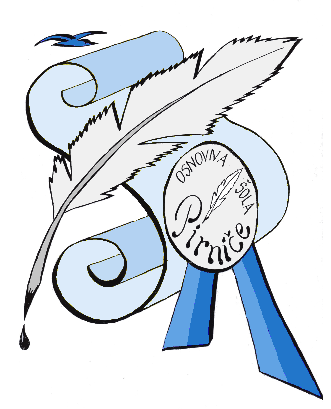 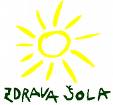 IZBOR DELOVNIH ZVEZKOV za šolsko leto 2017/2018OŠ PIRNIČE1. razred   Delovni zvezki, ki jih je določila šolaDelovni zvezki in učbeniki za neobvezni predmet angleščina2. razred   Delovni zvezki, ki jih je določila šola3. a razred Delovni zvezki, ki jih je določila šola3. b razred Delovni zvezki, ki jih je določila šola4. razred   Delovni zvezki, ki jih je določila šola5. razred   Delovni zvezki, ki jih je določila šola6. razred   Delovni zvezki, ki jih je določila šola7. razred   Delovni zvezki, ki jih je določila šolaDelovni zvezki in učbeniki za izbirne predmete8. razred   Delovni zvezki, ki jih je določila šolaDelovni zvezki in učbeniki za izbirne predmete9. razred   Delovni zvezki, ki jih je določila šolaDelovni zvezki in učbeniki za izbirne predmeteIZBOR UČBENIKOV za šolsko leto 2017/2018OŠ PIRNIČE3. razredM. Kordigel, I. Saksida: LILI IN BINE 3, berilo, ROKUS-KLETT (13,85 €)N. Grošelj, M. Ribič: LILI IN BINE 3, učbenik za spoznavanje okolja, ROKUS-KLETT(13,85€)M. Rajšp, J. Žic: LILI IN BINE 3, učbenik za matematiko, ROKUS-KLETT(13,85 €)Skupna cena učbeniškega kompleta: 41,55€ (brezplačna izposojevalnina za vse učence)4. razredJ. Skela et al: MY SAILS 1, NEW, učbenik za angleščino, ZO (17, 00 €)M. Blažič et al: RADOVEDNIH PET, berilo za četrti razred, ROKUS-KLETT (14,00 €)Skupna cena učbeniškega kompleta: 31,00 € (brezplačna izposojevalnina za vse učence)5. razredS. Kojc Hribar:  GOSPODINJSTVO 5, učbenik za gospodinjstvo v 5. razredu osnovne šole, MLADINSKA KNJIGA (11,90 €)J. Skela et al: MY SAILS 2, NEW, ZO, učbenik za angleščino (17,90 €)M. Blažič et al: RADOVEDNIH PET, berilo za peti razred, ROKUS-KLETT (14,00 €)H. Verdev, J. M. Razpotnik: RADOVEDNIH PET 5, učbenik za družbo, ROKUS-KLETT (14,50 €)Skupna cena učbeniškega kompleta: 58,30 € (brezplačna izposojevalnina za vse učence)6. razredB. Golob et al.:  KDO SE SKRIVA V OGLEDALU?, berilo za 6. razred, MLADINSKA KNJIGA (17,40 €)M. Robič, J. Berk, M. Draksler:  SKRIVNOSTI ŠTEVIL IN OBLIK 6, učbenik, ROKUS-KLETT (15,75 €)A. Šorgo, S. A. Glažar, M. Slavinec: AKTIVNO V NARAVOSLOVJE 1, DZS (15,90 €)S. Kostanjevec:  GOSPODINJSTVO 6, učbenik – prenovljen, ROKUS-KLETT (15,60 €)M. Rode at al: KORAKI V ČASU 6, učbenik za zgodovino za 6. razred, DZS (15,90 €)E. Baloh, B. Lenart:  GEOGRAFIJA 6, učbenik za 6. razred, MLADINSKA KNJIGA (14,90 €)A. Pesek:  GLASBA DANES IN NEKOČ 6, učbenik + dodatek za prenovljen UN, ROKUS-KLETT (17,90 €)S. Fošnarič et al.:  TEHNIKA IN TEHNOLOGIJA 6, učbenik, IZOTECH (15,00 €)Skupna cena učbeniškega kompleta: 128,35 € (brezplačna izposojevalnina za vse učence)7. razredM. Mohor et al.:  SREČA SE MI V PESMI SMEJE, berilo za 7. razred, MLADINSKA KNJIGA (17,90 €)J. Berk, J. Draksler, M. Robič:  SKRIVNOSTI ŠTEVIL IN OBLIK 7, učbenik, ROKUS-KLETT (15,30 €)A. Šargo, B. Čeh, M. Slavinec: AKTIVNO V NARAVOSLOVJE 2, učbenik, DZS (15,90 €)P. Karba, D. Lašič, N. Jesenko:  DRŽAVLJANSKA IN DOMOVINSKA VZGOJA TER ETIKA 7, učbenik, MLADINSKA KNJIGA (12,90 €) O. Janša Zorn, M. Zorn, D. Mihelič: KORAKI V ČASU 7, učbenik za zgodovino v 7. razredu, DZS (17, 90 €)J. Račič, Ž. Tomšič:  GEOGRAFIJA 7, učbenik, MLADINSKA KNJIGA (13,90 €)S. Fošnarič, J. Virtič, D. Slukan:  TEHNIKA IN TEHNOLOGIJA 7, učbenik, IZOTECH (13,50 €)A. Pesek: GLASBA DANES IN NEKOČ 7, učbenik + DODATEK za prenovljen UN, ROKUS-KLETT (17,90 €) Skupna cena učbeniškega kompleta: 125,20 € (brezplačna izposojevalnina za vse učence)8. razredM. Honzak et al.:  DOBER DAN, ŽIVLJENJE, berilo za 8. razred, MLADINSKA KNJIGA (17,90 €)M. Robič, J. Berk, M. Draksler:  SKRIVNOSTI ŠTEVIL IN OBLIK 8, učbenik, ROKUS-KLETT (15,30 €)M. Svečko: SPOZNAVAM SVOJE TELO, učbenik za biologijo v 8. razredu, DZS (16,00 €)P. Karba, D. Lašič, N. Jesenko:  DRŽAVLJANSKA IN DOMOVINSKA VZGOJA TER ETIKA 8, učbenik, MLADINSKA KNJIGA (12,90 €)J. Cvirn, E. Hriberšek B., A. Studen: KORAKI V ČASU 8, učbenik za zgodovino v 8. razredu, DZS (17,50 €)I. Bahar, T. Resnik Planinc, J. Račič:  GEOGRAFIJA 8, učbenik, MLADINSKA KNJIGA (12,90 €)S. Fošnarič et al.:  TEHNIKA IN TEHNOLOGIJA 8, učbenik, IZOTECH (13,50 €)B. Beznec et al.:  MOJA PRVA FIZIKA 1, učbenik za 8. razred, MODRIJAN (15,90 €)A.Gabrič, S. A. Glažar, M. Slatinek Žigon:  KEMIJA DANES 1, učbenik za 8. razred, DZS (17,70 €)A. Pesek: GLASBA DANES IN NEKOČ 8, učbenik + DODATEK za prenovljen UN, ROKUS-KLETT (17,90 €)Skupna cena učbeniškega kompleta: 157,50 € (brezplačna izposojevalnina za vse učence)9. razredM. Honzak et al.:  SKRIVNO ŽIVLJENJE BESED, berilo za 9. razred, MLADINSKA KNJIGA (17,90 €)J. Berk, J. Draksler, M. Robič:  SKRIVNOST ŠTEVIL IN OBLIK 9,  učbenik, ROKUS-KLETT (15,75 €)M. Svečko, A. Gorjan:  SPOZNAVAM ŽIVI SVET, učbenik za biologijo v 9. razredu, DZS (16,00 €)A. Gabrič, M. Rode, T. Galonja, E. Dolenc: KORAKI V ČASU 9, učbenik za zgodovino v 9. razredu, DZS (17,50 €)J. Račič, D. Večerič, I. Bahar:  GEOGRAFIJA 9, učbenik, MLADINSKA KNJIGA (14,90 €)A. Pesek: GLASBA DANES IN NEKOČ 9, učbenik + DODATEK za prenovljen UN, ROKUS-KLETT (17,90 €)B. Beznec et al.:  MOJA PRVA FIZIKA 2,  učbenik za 9. Razred, MODRIJAN (15,90 €)A. Gabrič, S. A. Glažar, M. Graunar, M. S. Žigon:  KEMIJA DANES 2, učbenik za 9. razred, DZS (17,90 €)Skupna cena učbeniškega kompleta: 133,75 € (brezplačna izposojevalnina za vse učence)IZBIRNI PREDMETI (učbeniki niso del učbeniškega sklada)7. razred (nemščina):Giorgio Motta: MAGNET 1, učbenik, slovenska izdaja, ROKUS-KLETT (16,60 €)8. in 9. razred (nemščina)Giorgio Motta: MAGNET 2, učbenik, slovenska izdaja, ROKUS-KLETT (16,60 €)Seznam pripravila: Barbara Kavčič,                                skrbnica učbeniškega sklada                                                                                      Zg. Pirniče, 8. 6. 2017PredmetGradivoZaložbaCenaSLJ, MAT, SPOM. Kramarič, M. Kern, et al.: LILI IN BINE 1, KOMPLET A (samostojna delovna zvezka za slovenščino in matematiko, 1. del zvezka za opismenjevanje, koda za dostop do portala Lilibi in priloge (Rišem črte 1, mapa, škatla)      EAN koda 3831075928008                                      ROKUS KLETT0,00Skupaj:            0,00PredmetGradivoZaložbaCenaTJALidia Napotnik: TIPTOES 1, delovni učbenik (EAN koda 280792064)LINGUA13,90PredmetGradivoZaložbaCenaCenaSLJ, MAT, SPOTJAM. Kramarič, M. Kern, et al.: LILI IN BINE 2, medpredmetni delovni zvezek v 4 delih + koda  LILIBI, prenova 2016 (EAN koda  9789612716387) S. Osterman, B. Stare: RAČUNANJE JE IGRA 2, delovni zvezek (EAN koda 3830017145428)Lidia Napotnik: TIPTOES 2, delovni učbenik (EAN koda 9789619144770)ROKUS KLETTANTUSLINGUA40,007,9513,9040,007,9513,90Skupaj: 61,85PredmetGradivoZaložbaCenaSLJMATSPOTJAM. Kramarič, M. Kern, et al.: LILI IN BINE 3, medpredmetni delovni zvezek v 6 delih + koda za LILIBI (EAN koda 3831075924345 (2808)Lidia Napotnik: TIPTOES 3, delovni učbenik (EAN koda 9789619387344)ROKUS KLETTLINGUA49,00              13,90Skupaj: 62,90PredmetGradivoZaložbaCenaSLJMATSPOTJAM. Kramarič, M. Kern, et al.: LILI IN BINE 3, NOVO 2015,  učni komplet samostojnih delovnih zvezkov za 3. razred + koda LILIBI (EAN koda 3831075925700)Lidia Napotnik: TIPTOES 3, delovni učbenik (EAN koda 9789619387344)ROKUS KLETTLINGUA49,0013,90Skupaj: 62,90PredmetGradivoZaložbaCenaCenaSLJMATDRUNITRADOVEDNIH PET 4, komplet samostojnih delovnih zvezkov za slovenščino, matematiko, družbo, naravoslovje in tehniko s praktičnim gradivom za NIT + brezplačne priloge,  NOVO 2016 (EAN koda 3831075927230)ROKUS KLETT                      56,00                      56,00TJAJ. Skela et al: My SAILS 1, NEW, delovni zvezek za angleščino (EAN koda 9789612303365)ZO13,5013,50Skupaj: 69,50PredmetGradivoZaložbaCenaSLJMATDRUNITGUMRADOVEDNIH PET 5, komplet samostojnih delovnih zvezkov za slovenščino, matematiko, družbo, naravoslovje in tehniko s praktičnim gradivom za NIT + brezplačne priloge, NOVO 2016 (EAN  koda 3831075927254)ROKUS-KLETT59,00TJAJ. Skela et al: MY SAILS 2, NEW, delovni zvezek za angleščino (EAN koda 9789616968539)OZ13,80Skupaj: 72,80PredmetGradivoZaložbaCenaSLJSLOVENŠČINA 6, samostojni delovni zvezek, 2 dela, PRENOVA 2017EAN koda 9789610144953  9789610144960)MLADINSKAKNJIGA16,80MATM. Robič, J. Berk, M. Draksler: SKRIVNOSTI ŠTEVIL IN OBLIK 6, delovni zvezek, 2 dela, prenovljeno (EAN koda 9789612714338 (2945)ROKUS-KLETT15,10TJAT. Hutchinson: PROJECT 1, FOURTH EDITION, učbenik za angleščino (EAN koda 9780194764551)MKT19,90TJAT. Hutchinson: PROJECT 1, FOURTH EDITION, delovni zvezek za angleščino (EAN koda 9780194765008)MKT17,50TJAM. Hočevar: Brihtna glavca – Angleščina 6: zbirka nalog z rešitvami za 6. razred osnovne šole (EAN koda 9789610121244)MKZ7,95Skupaj: 77,25PredmetGradivoZaložbaCenaSLJD. Kapko, N. Cajhen, N. Drusany, M. B. Turk et al.: SLOVENŠČINA ZA VSAK DAN 7, samostojni delovni zvezek, 2 dela, POSODOBLJEN, (EAN koda 9789612714123 (9428)ROKUS KLETT17,15TJAT. Hutchinson: PROJECT 2, FOURTH EDITION, učbenik za angleščino (EAN koda 9780194764568)MKT19,90TJAT. Hutchinson: PROJECT 2, FOURTH EDITION, delovni zvezek za angleščino (EAN koda 9780194765015)MKT17,50Skupaj:                        54,55                             PredmetGradivoZaložbaCenaIZPGiorgio Motta: MAGNET 1, učbenik, slovenska izdaja (EAN koda 9789612713874 (9589)ROKUS-KLETT16,60IZPGiorgio Motta: MAGNET 1, delovni zvezek, slovenska izdaja (EAN koda 3831075924512 (9954)ROKUS-KLETT15,80Skupaj: 32,40PredmetGradivoZaložbaCenaSLJD. Kapko, N. Cajhen, N. Drusany, M. B. Turk et al.: SLOVENŠČINA ZA VSAK DAN 8, samostojni delovni zvezek, 2 dela, posodobljen (EAN koda 9789612714130 (0187)ROKUS KLETT17,15TJAJ. Skela: TOUCHSTONE 8, učbenik za angleščino (EAN koda 9789616239370)TANGRAM19,00TJAJ. Skela: TOUCHSTONE 8, delovni zvezek  za angleščino, PRENOVA 2016 (EAN koda 9789616239813)MKT14,90FIZB. Beznec et al.: MOJA PRVA FIZIKA 1, delovni zvezek za 8. razred, PRENOVLJENO (EAN koda 9789612416348)MODRIJAN13,90KEMN. Dekleva, S. Glažar: PERIODNI SISTEM ELEMENTOV, obojestranska zgibanka (EAN koda 9788634138771)DZS2,95Skupaj: 67,90PredmetGradivoZaložbaCenaIZPGiorgio Motta: MAGNET 2, učbenik, slovenska izdaja (EAN koda 9789612714321 (1061)ROKUS-KLETT16,60IZPGiorgio Motta: MAGNET 2, delovni zvezek, slovenska izdaja (EAN koda 3831075924543 (1078)ROKUS-KLETT15,80Skupaj: 32,40PredmetGradivoZaložbaCenaSLJD. Kapko, N. Cajhen, N. Drusany, M. B. Turk et al: SLOVENŠČINA ZA VSAK DAN 9, samostojni delovni zvezek, 2 dela, POSODOBLJEN (EAN koda 9789612714147 (1238)ROKUS-KLETT17,15TJAJ. Skela:TOUCHSTONE 9, učbenik za angleščino (EAN koda 9789616239448)TANGRAM19,00TJAJ. Skela:TOUCHSTONE 9, delovni zvezek za angleščino (ean KODA 9789616239455)TANGRAM14,90GEOŠOLSKI NAMIZNI TOPOGRAFSKI IN NEMI ZEMLJEVID – SLOVENIJA (EAN koda 9788611172996)MKZ6,90FIZB. Beznec et al.: MOJA PRVA FIZIKA 2, delovni zvezek za 9. razred, PRENOVLJENO (EAN koda 9789612416362)MODRIJAN13,90Skupaj: 71,85PredmetGradivoZaložbaCenaIZPGiorgio Motta: MAGNET 2, učbenik, slovenska izdaja (EAN koda 9789612714321 (1061)ROKUS-KLETT16,60IZPGiorgio Motta: MAGNET 2, delovni zvezek, slovenska izdaja (EAN koda 3831075924543 (1078)ROKUS-KLETT15,80Skupaj: 32,40